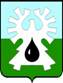 МУНИЦИПАЛЬНОЕ ОБРАЗОВАНИЕ ГОРОД УРАЙХанты-Мансийский автономный округ-Юграадминистрация ГОРОДА УРАЙПОСТАНОВЛЕНИЕот 27.10.2020	     	                                                                                                            №2616     	Об основных направлениях бюджетной политики и основных направлениях налоговой политики городского округа Урай Ханты-Мансийского автономного округа -Югры на 2021 год и на плановый период 2022 и 2023 годовВ соответствии со статьей 172 Бюджетного кодекса Российской Федерации, решением Думы города Урай от 25.10.2012 №100 «О Положении об отдельных вопросах осуществления бюджетного процесса в городе Урай», в соответствии с постановлением администрации города Урай от 14.09.2018 №2385 «О Порядке составления проекта бюджета городского округа город Урай на очередной финансовый год и плановый период»:1. Одобрить основные направления бюджетной политики и основные направления налоговой политики городского округа Урай Ханты-Мансийского автономного округа - Югры на 2021 год и на плановый период 2022 и 2023 годов согласно приложению.2. Постановление разместить на официальном сайте органов местного самоуправления города Урай в информационно-телекоммуникационной сети «Интернет».Контроль за выполнением постановления возложить на заместителя главы города Урай С.П.Новосёлову.Глава города Урай                                                                                           Т.Р.ЗакирзяновПриложение к постановлению администрации города Урайот 27.10.2020 №2616Основные направления бюджетной политики и основные направления налоговой политики городского округа Урай Ханты-Мансийского автономного округа – Югры на 2021 год и на плановый период 2022 и 2023 годовОбщие положенияОсновные направления бюджетной политики и основные направления налоговой политики городского округа Урай Ханты-Мансийского автономного округа - Югры на 2021 год и на плановый период 2022 и 2023 годов (далее также Основные направления) подготовлены в соответствии со статьей 172 Бюджетного кодекса Российской Федерации, статьей 2 Положения об отдельных вопросах осуществления бюджетного процесса в городе Урай, утвержденного решением Думы города Урай от 25.10.2012 №100.При их разработке были учтены:1) положения Послания Президента Российской Федерации Федеральному Собранию Российской Федерации от 15.01.2020; 2) положения Указа Президента Российской Федерации от 21.07.2020 № 474 «О национальных целях развития Российской Федерации на период до 2030 года» (далее - Указ №474); 3) основные направления налоговой, бюджетной и долговой политики Ханты-Мансийского автономного округа – Югры, характеристики проекта Закона о бюджете Ханты-Мансийского автономного округа - Югры на 2021 год и на плановый период 2022 и 2023 годов (распоряжение Правительства Ханты-Мансийского автономного округа –Югры от 05.10.2020 №564-рп);4) Стратегия социально-экономического развития муниципального образования городской округ город Урай до 2020 года и на период до 2030 года (решение Думы города Урай от 22.11.2018 №66);5) Прогноз социально-экономического развития муниципального образования город Урай на 2021 и на плановый период 2022 и 2023 годов (проект постановления администрации города Урай);6) Концепция повышения эффективности бюджетных расходов в 2019-2024 годах (постановление администрации города Урай от 18.09.2019 №2275).Основные направления содержат описание условий и подходов к составлению проекта бюджета городского округа Урай Ханты-Мансийского автономного округа - Югры на  2021 год и на плановый период 2022 и 2023 годов (далее также проект бюджета города Урай на 2021-2023 годы), целей, задач и приоритетов, принимаемых для составления проекта бюджета города Урай на 2021-2023 годы, подходов к формированию его основных параметров: доходов, расходов, дефицита бюджета и источников его финансирования. Их формирование осуществлялось в новых экономических условиях, складывающихся на фоне ситуации, вызванной распространением новой коронавирусной инфекции, вызванной COVID-19, и принятием мер по устранению ее последствий.В сложившихся экономических условиях основными ориентирами и приоритетами основных направлений являются сохранение финансовой устойчивости и сбалансированности бюджетной системы муниципального образования, обеспечение национальных целей развития Российской Федерации, направленных на повышение уровня жизни граждан, создание комфортных условий для их проживания, обеспечение достойного эффективного труда людей и успешное предпринимательство, на улучшение инвестиционного климата, повышение конкурентоспособности и эффективности бизнеса, на стимулирование экономического роста и модернизации экономики. Основные направления разработаны на основании сценарных условий «базового» варианта прогноза социально-экономического развития муниципального образования город Урай на 2021 год и параметров прогноза на период до 2023 года, предполагающего  развитие экономики в условиях действия ограничительных мер, связанных с распространением новой коронавирусной инфекции, вызванной COVID-19 (далее - новая коронавирусная инфекция).В условиях ограниченности бюджетных ресурсов достижение национальных целей по ускорению темпов экономического роста, повышения уровня жизни граждан, создание комфортных условий для проживания и самореализации граждан должно осуществляться за счет повышения эффективности расходов бюджета города Урай, привлечения частных инвестиций, создания комфортных условий ведения бизнеса, повышения производительности труда и развитие институтов вовлечения граждан в бюджетный процесс.В целях повышения эффективности бюджетных расходов в долгосрочной перспективе, обеспечения условий для устойчивого исполнения расходных обязательств муниципального образования и повышения качества управления муниципальными финансами в связи с окончанием реализации муниципальной программы «Создание условий для эффективного и ответственного управления муниципальными финансами, повышения устойчивости местного бюджета городского округа город Урай. Управление муниципальными финансами в городском округе город Урай» на период до 2020 года, принята и начнется реализация с 01.01.2021 года муниципальной программы «Управление муниципальными финансами в городе Урай» со сроком реализации 2021-2030 годы.2. Основные направления налоговой политики городского округа Урай на 2021 год и на плановый период 2022 и 2023 годов, основные подходы к ее формированию Сохранение стабильных налоговых условий, повышение эффективности применения стимулирующих налоговых мер остаются ключевыми ориентирами налоговой политики муниципального образования в среднесрочной перспективе.         Поступление доходов в бюджет города, обеспечивающее потребности бюджета,  строится с учетом изменений законодательства Российской Федерации при одновременной активной работе органов местного самоуправления городского округа Урай по изысканию дополнительных резервов доходного потенциала бюджета города, в том числе за счет формирования благоприятного инвестиционного климата, совершенствования  и оптимизации перечня налоговых расходов и повышения уровня администрирования доходов, что позволит обеспечить сбалансированность бюджета и эффективность использования бюджетных средств города Урай.         Направления, способствующие осуществлению (достижению) цели:         - формирование благоприятных условий для развития промышленности, бизнеса, предоставление социальных услуг на территории города путем предоставления налоговых льгот для предприятий промышленности ведущих отраслей экономики, субъектов малого и среднего предпринимательства, некоммерческих организаций;        - сохранение инвестиционных налоговых льгот по земельному налогу в размере 50% для организаций, субъектов малого и среднего предпринимательства, а также установления новых налоговых льгот для социально ориентированных некоммерческих организаций;   - улучшение инвестиционного климата и активизация инвестиционной деятельности в муниципальном образовании в результате:   1) снижения налоговой нагрузки на индивидуальных предпринимателей, при исчислении налога на имущество физических лиц исходя из кадастровой стоимости, путем введения дифференцированного подхода в отношении размера налоговой ставки;    2) установления с 2021 года льготы по земельному налогу в размере 50% для организаций в отношении земельных участков, в границах которых реализуется инвестиционный проект в соответствии с соглашением о защите и поощрении капиталовложений, в целях обеспечения реализации положений Федерального закона от 01.04.2020 №69-ФЗ «О защите и поощрении капиталовложений в Российской Федерации».          - продолжение работы по вовлечению в налоговый оборот отдельных объектов недвижимости, в отношении которых налог на имущество физических лиц  исчисляется исходя из кадастровой стоимости;         - дальнейшее совершенствование системы эффективного управления муниципальным имуществом с целью увеличения поступления в бюджет города доходов от его использования;	     - оптимизация перечня налоговых расходов и обеспечение оптимального выбора объектов для предоставления муниципальной поддержки в виде налоговых льгот.В 2020 году проведен анализ налоговых льгот по местным налогам, предоставленных в отчетном финансовом году.         Оценка налоговых льгот в муниципальном образовании городской округ Урай  проведена в отношении 19 установленных налоговых льгот по местным налогам. По итогам оценки эффективности налоговых льгот установлено:         - востребованность признана по 7 налоговым льготам;- невостребованность и неэффективность признана по  2 налоговым льготам более 5 налоговых периодов;- не воспользовались правом на получение льготы по 10 налоговым льготам. На основании результатов оценки эффективности налоговых льгот предлагается оптимизировать перечень налоговых льгот за счет отмены невостребованных и неэффективных льгот по земельному налогу: - Организациям - в отношении земельных участков, занятых муниципальными автомобильными дорогами общего пользования, городским благоустройством, элементами благоустройства, памятниками;- Организациям - в отношении земельных участков, предоставленных для размещения отходов производства и потребления.         Комплексный системный учет налоговых льгот, исходя из критериев целесообразности и результативности, позволит оценить общий объем поддержки отдельных категорий физических и юридических лиц.          Важной задачей проводимой налоговой политики на 2021-2023 годы является формирование стабильных налоговых условий. На 2021-2023 годы не предполагается внесение значительных изменений в муниципальные нормативные правовые акты города Урай о налогах. Повышение ставок по местным налогам также не планируется. 		Принимаемая и проводимая администрацией города Урай налоговая политика всецело зависит от налоговой политики, проводимой государством, от действующей системы межбюджетных отношений и политики государства и органов государственной власти Ханты-Мансийского автономного округа – Югры в сфере управления и совершенствования межбюджетных отношений. Своевременные выверенные решения, принятые с учетом текущей экономической ситуации, являются важным механизмом сохранения финансовой устойчивости субъектов предпринимательской деятельности, обеспечения их деятельности в долгосрочной перспективе, а также сохранения занятости в наиболее пострадавших сферах.В связи с чем приняты следующие дополнительные меры поддержки, направленные на снижение издержек бизнеса от последствий распространения новой коронавирусной инфекции.         В отношении малого и среднего предпринимательства, в 2020 году:           1) установлена налоговая льгота в виде пониженной налоговой ставки (с 0,7% до 0,1% /0,5%) для индивидуальных предпринимателей - собственников объектов недвижимости при уплате налога на имущество физических лиц за 2019 год в 2020 году (решение Думы города Урай от 28.05.2020 № 36 «О внесении изменения в решение Думы города Урай «О налоге на имущество физических лиц»);          2) предоставлены дополнительные меры поддержки субъектам малого и среднего предпринимательства и отдельным категориям организаций и индивидуальным предпринимателям (постановление администрации города Урай от 14.04.2020 №972 «О предоставлении дополнительных мер поддержки субъектам малого и среднего предпринимательства и отдельным категориям организаций и индивидуальных предпринимателей»):- предоставлена отсрочка (рассрочка) арендной платы, начисленной за период с 1 марта 2020 года по 31 декабря 2020 года, и ее уплата равными частями в сроки, предусмотренные договорами аренды в 2021 году;- уменьшен размер арендной платы в 2020 году путем освобождения от уплаты арендных платежей за период с 1 апреля 2020 года по 31 декабря 2020 по договорам аренды недвижимого имущества и договорам аренды земельных участков, находящихся в муниципальной собственности, субъектам малого и среднего предпринимательства и отдельным категориям организаций и индивидуальным предпринимателям.         2021 год будет годом адаптации к преодолению последствий, связанных с распространением новой коронавирусной инфекции. Основные направления налоговой политики позволяют определить ориентиры в налоговой сфере на трехлетний период, что предопределяет ясность и устойчивость условий ведения экономической деятельности на территории муниципального образования город Урай.3. Основные направления бюджетной политики городского округа Урайна 2021 год и на плановый период 2022 и 2023 годов,подходы к формированию характеристик проекта бюджета города Урай на 2021 год и на плановый период 2022 и 2023 годовВ результате распространения новой коронавирусной инфекции и возникшими в связи с этим ограничениями, замедлением экономического роста, сокращением поступлений доходов обеспечение сбалансированности и устойчивости бюджетной системы муниципального образования приобретает особую актуальность.Проект бюджета города Урай на 2021 - 2023 годы по доходам рассчитывался на основе параметров «базового» варианта прогноза социально-экономического развития муниципального образования город Урай на 2021 год и параметров прогноза на период до 2023 года, на основе действующего федерального и регионального законодательства, с учетом нормативно-правовых требований Бюджетного и Налогового кодексов Российской Федерации, изменений и дополнений к ним, внесенных изменений в муниципальные правовые акты.  При подготовке проекта бюджета города учитывалось  влияние негативных факторов от последствий распространения коронавирусной инфекции, кроме того, в него были заложены меры поддержки, в том числе принятие дополнительных мер поддержки и снижения налоговой нагрузки на субъектов малого и среднего предпринимательства, уплачивающих налоговые и неналоговые доходы. 	Изменения в законодательстве Российской Федерации и Ханты-Мансийского автономного округа - Югры отразятся на налоговых и неналоговых доходах бюджета городского округа город Урай с 2021 года и на плановом периоде 2022 и 2023 годов следующим образом:	1) прекращение действия с 1 января 2021 года единого налога на вмененный доход в соответствии с Федеральным законом от 29.06.2012 №97-ФЗ;           2) в сложившихся условиях были учтены риски неуплаты налогов (по упрощенной системе налогообложения, патентной системы налогообложения, земельному налогу)   организациями, индивидуальными предпринимателями, физическими лицами города Урай в результате принятия нормативных правовых актов Российской Федерации:          а) постановление Правительства Российской Федерации от 02.04.2020 №409 «О мерах по обеспечению устойчивого развития экономики» по переносу сроков уплаты и предоставления деклараций по налогам;         б) Послание Президента Российской Федерации от 12.05.2020, в соответствии с которым был принят Федеральный закон от 08.06.2020 №172-ФЗ «О внесении изменений в часть вторую Налогового кодекса Российской Федерации» по отмене уплаты налогов во 2 квартале 2020 года для индивидуальных предпринимателей, компаний малого и среднего бизнеса пострадавших отраслей.		При формировании доходов на 2021-2023 годы применен подход «без завышенных ожиданий», что позволит минимизировать риски разбалансированности бюджета города Урай в процессе его исполнения и обеспечит возможность для его корректировки в сторону увеличения в случае улучшения ситуации в планируемом периоде.		Несмотря на сложившуюся ситуацию в экономике Российской Федерации, тенденций ее развития, бюджетная политика городского округа Урай на 2021-2023 годы будет сохранять преемственность целей и задач, определенных прошедшим бюджетным циклом, с учетом существующих реалий в экономике и будет нацелена на достижение стратегических ориентиров социально-экономического развития города, главным из которых является повышение качества жизни граждан города Урай,  за счет обеспечения устойчивости и стабильности экономики, сбалансированного функционирования бюджетной системы города, создания условий для мобилизации внутренних резервов, повышения бюджетной эффективности муниципального управления.  Приоритетом бюджетной политики городского округа Урай на 2021-2023 годы в области доходов является:1) обеспечение сбалансированности и финансовой устойчивости бюджета городского округа Урай;2) сохранение положительной динамики поступления доходов и повышение доходного потенциала бюджета городского округа Урай, в том числе за счет стимулирования предпринимательской и инвестиционной активности;3) выявление и мобилизация внутренних резервов доходной базы города Урай.Достижение указанных задач (приоритетов) в предстоящем финансовом периоде, как и прежде, будет осуществляться путем реализации следующих мероприятий:1) расширение доходной базы бюджета городского округа Урай, в том числе за счет повышения собираемости доходов и дополнительных мер по изысканию финансовых резервов;2) мониторинг состояния расчетов с бюджетом крупных налогоплательщиков города Урай;3) мониторинг основных показателей социально-экономического развития городского округа Урай;4) мониторинг уровня собираемости налогов.В целях обеспечения поступления в бюджет городского округа Урай доходов в запланированных объемах в 2021 – 2023 годах главными администраторами налоговых и неналоговых доходов бюджета будет продолжена работа по:1) межведомственному взаимодействию, направленному на повышение эффективности администрирования доходов бюджета;2) сокращению задолженности по платежам в бюджет, усилению претензионно-исковой работы с должниками и принудительному взысканию задолженности;3) осуществлению мероприятий в части проведения инвентаризации муниципального имущества, направленных на вовлечение муниципального имущества, в том числе муниципальной казны в хозяйственный оборот путем его продажи (приватизации), передачи в аренду.Главной целью бюджетной политики в сфере расходов бюджета в следующем бюджетном цикле помимо решения задач, входящих в компетенцию органов местного самоуправления, станет и достижение национальных целей, обозначенных Президентом Российской Федерации в Указе №474, а также реализация мер повышения эффективности бюджетных расходов по направлениям, обозначенным в предыдущем бюджетном цикле и Плане мероприятий по реализации Концепции повышения эффективности бюджетных расходов в 2019 – 2024 годах в городе Урай.Ключевым условием обеспечения на территории города Урай достижения национальных целей развития является продолжение реализации мер по повышению эффективности управления бюджетными расходами по следующим направлениям:1)  реализация портфелей проектов через систему муниципальных программ и расширение практики осуществления бюджетных расходов на принципах проектного управления деятельностью;2)  продолжение работы по инвентаризации и пересмотру действующих расходных обязательств в целях сокращения расходных обязательств, не связанных  с решением вопросов, отнесенных Конституцией Российской Федерации, федеральными законами и законами Ханты-Мансийского автономного округа - Югры к полномочиям местного самоуправления;3)  повышение качества планирования расходов на финансовое обеспечение муниципальных заданий на оказание муниципальных услуг (выполнение работ);4)  развитие конкурентной модели оказания муниципальных услуг, обеспечивающих повышение качества их предоставления;5)  совершенствование технологий и процедур планирования, исполнения расходов бюджета городского округа;6) обеспечение открытости бюджетного процесса и вовлечение в него граждан;7) реализация инициативных проектов.В 2018 году внедрена система персонифицированного финансирования дополнительного образования детей (приказ Департамента образования и молодежной политики Ханты-Мансийского автономного округа –Югры от 10.07.2017 №1097 «Об утверждении Концепции персонифицированного финансирования системы дополнительного образования детей в Ханты-Мансийском автономном округе –Югры»), позволяющая детям самостоятельно формировать спрос на дополнительное образование, тем самым стимулируя конкуренцию между муниципальными и немуниципальными организациями на получение средств из бюджета города. В 2021 году с целью исполнения городского показателя по охвату детей программами дополнительного образования на 2021 год предполагается увеличение количества сертификатов по городу - до 1 610 (2020 год – 1490, рост 120 сертификатов). С целью выполнения установленных показателей ОМС по охвату детей программами дополнительного образования на 2021 год предполагается участие в региональном конкурсе «Успех каждого ребенка».  Средства предусмотрены в расчете на 880 мест, планируемых к созданию в ДОУ в 2021 году. 	Кроме того, будет продолжена работа по улучшению инвестиционного климата, созданию благоприятных условий для ведения предпринимательской и инвестиционной деятельности. В плановом периоде продолжится поддержка малого и среднего предпринимательства, в том числе посредством предоставления консультационно-информационной и образовательной, имущественной и финансовой поддержки.В 2019 году обеспечена интеграция региональных проектов, направленных на достижение результатов национальных проектов, в государственные программы Ханты-Мансийского автономного округа - Югры и, соответственно, в муниципальные программы города Урай. Муниципальные программы включают региональные проекты, направленные на реализацию утвержденных Указом Президента Российской Федерации национальных проектов.В 5 муниципальных программах муниципального образования город Урай на 2021-2023 годы предусмотрены средства на реализацию 4 региональных проектов в рамках 4 национальных проектов, определенных в Указе Президента Российской Федерации от 21 июля 2020 года №474 «О национальных целях развития Российской Федерации до 2030 года»:национальный проект «Культура» региональный проект «Культурная среда»;национальный проект «Образование» региональный проект «Успех каждого ребенка»;национальный проект «Жилье и городская среда» региональный проект «Формирование комфортной городской среды»;национальный проект «Малое и среднее предпринимательство и поддержка индивидуальной предпринимательской инициативы» региональный проект «Расширение доступа субъектов малого и среднего предпринимательства к финансовым ресурсам, в том числе льготному финансированию».Обеспечено обособление бюджетных ассигнований: каждому региональному проекту присвоено уникальное буквенное обозначение, которое присутствует в коде соответствующего федерального проекта, что позволяет обеспечить прозрачность и возможность осуществления контроля использования бюджетных средств, выделенных на реализацию регионального проекта.Достижение установленных критериев (показателей) результативности и эффективности использования бюджетных средств предполагается с помощью повышения качества внутреннего финансового контроля.В соответствии с Планом мероприятий по реализации Концепции повышения эффективности бюджетных расходов в 2019-2024 годах, утверждённым постановлением администрации города Урай от 18.09.2019 №2275, в муниципальном образовании, начиная с 2021 года, планируется ежегодное проведение обзоров бюджетных расходов.Определены первые объекты обзоров расходов бюджета города Урай, планируемые к проведению в 2021 году. Это расходы, администрируемые главными распорядителями средств бюджета города Урай – администрацией города Урай и Управлением образования и молодежной политики администрации города Урай, расходы, направляемые на реализацию муниципальных программ «Развитие физической культуры, спорта и туризма в городе Урай» на 2019-2030 годы, «Развитие образования и молодежной политики в городе Урай» на 2019-2030 годы.  В перспективе результаты таких обзоров должны быть положены в основу принятия решений о целесообразности и актуальности продолжения осуществления расходов за счет средств бюджета города.На сегодняшний день основным механизмом обеспечения открытости бюджетного процесса является размещение актуальной и достоверной информации в информационно-телекоммуникационной сети «Интернет». На территории города на регулярной основе проводится комплекс мероприятий, направленных на повышение финансовой грамотности населения, функционирует информационный портал «Бюджет для граждан», где размещаются материалы и документы, которые дают наиболее полное представление обо всех стадиях бюджетного процесса и бюджетных данных города Урай для заинтересованных организаций и населения. В разделе «Бюджет для граждан» в доступной форме на регулярной основе публикуется информация о бюджете города Урай и о его исполнении. Кроме того, информация о муниципальных программах, реализуемых на территории муниципального образования, отчеты о ходе исполнения комплексного плана (сетевого графика) реализации муниципальных программ размещаются на официальном сайте органов местного самоуправления города Урай в информационно-телекоммуникационной сети «Интернет» в разделе «Экономика/Стратегическое планирование/Муниципальные программы» (http://uray.ru/municipalnye-programmy). При этом, представление и визуализация информации постоянно совершенствуются, добавляются показатели.Кроме того, в предстоящей трехлетке в Ханты-Мансийском автономном округе - Югре, городе Урай продолжится начатая в 2018 году интеграция бюджетной системы Ханты-Мансийского автономного округа - Югре, города Урай в общероссийскую единую информационную систему «Электронный бюджет» (формирование и размещение информации на едином портале бюджетной системы Российской Федерации в информационно-телекоммуникационной сети «Интернет» по адресу http://budget.gov.ru). В 2021 году продолжится работа по совершенствованию качества организации и осуществления бюджетного процесса в городе Урай, улучшению показателей деятельности органов местного самоуправления муниципального образования. Деятельность по внедренному инструменту учета мнений и предложений граждан во всех сферах в форме ежегодной акции «100 предложений в народный бюджет», как и в предыдущие годы, остается приоритетом бюджетной политики на 2021 – 2023 годы.На фоне таких масштабных задач в планируемом периоде не следует забывать о соблюдении и совершенствовании бюджетных процедур. В целях повышения операционной эффективности бюджетных средств и снижения уровня остатков на лицевых счетах бюджетных и автономных учреждений закреплен механизм предоставления в течение года субсидий на финансовое обеспечение муниципальных заданий в пределах суммы, необходимой для оплаты денежных обязательств ее получателей.Основные характеристики проекта бюджета города Урай на 2021-2023 годы сформированы исходя из «базового» варианта основных показателей прогноза социально-экономического развития муниципального образования город Урай на 2021 и на плановый период до 2023 года, ограничения по дефициту бюджета городского округа Урай не более 10 процентов от доходов бюджета города, за исключением безвозмездных поступлений и сохранения безопасного уровня долговой нагрузки.Основные приоритеты в предстоящем периоде определены с учетом приоритетных направлений, определенных Указом №474.   Базой для формирования послужили бюджетные ассигнования на 2021-2023 годы, утвержденные решением Думы города Урай от 12.12.2019 №93 «О бюджете городского округа город Урай на 2020 год и на плановый период 2021 и 2022 годов» (в редакции решений Думы города Урай от 13.02.2020 №2, от 16.04.2020 №22, от 29.04.2020 №29, от 29.06.2020 №48). Бюджетные проектировки на 2023год сформированы исходя из проектировок на 2022 год. При формировании проектировок расходов бюджета города Урай на 2021-2023 годы учтены также следующие особенности:1)увеличение базы для начисления страховых взносов во внебюджетные фонды;2) увеличение с 01.01.2021 минимального размера оплаты труда (МРОТ) с 26 686,0 рублей до 28 142,4 рублей;3) увеличение тарифов по коммунальным услугам;4) расходы, направляемые на фонд оплаты труда, связанные с обеспечением достигнутого уровня целевых показателей средней заработной платы по отдельным категориям работников в соответствии с указами Президента Российской Федерации 2012 года не ниже уровня достигнутого целевого показателя в 2020 году.В условиях ограниченности бюджетных ресурсов, реализация бюджетной политики в части расходов должна быть направлена на сокращение бюджетных расходов, исходя из имеющихся ресурсов и четкого выстраивания приоритетов в использовании бюджетных средств главных распорядителей. Главные распорядители самостоятельно распределяют доведенный объем ассигнований с учетом определенных ими приоритетов, принятия конкретных мер по оптимизации действующих расходных обязательств с учетом ответственности за достижение показателей реализации муниципальных программ. Кроме того, как и прежде остается актуальным вопрос расширения внебюджетной деятельности, а именно увеличения объема платных услуг бюджетных и автономных учреждений.Расходы бюджета сформированы на основе муниципальных программ, за исключением расходов на обеспечение деятельности представительного, контрольно-счетного органа муниципального образования. Программная структура бюджета города в целом будет сохранена. Общая их характеристика на следующий бюджетный цикл, показатели результатов бюджетной деятельности, которые будут включены в их состав, будут отражены в пояснительной записке к проекту бюджета города Урай на 2021-2023 годы.Главные распорядители бюджетных средств в условиях бюджетных ограничений должны, прежде всего, обеспечить безусловное исполнение в полном объеме социально значимых и первоочередных расходных обязательств, эффективно управлять бюджетными ресурсами, принимать крайне взвешенные решения с учетом выстраивания приоритетов по участию в государственных программах Ханты-Мансийского автономного округа - Югры.Долговая политика города Урай определяется текущими особенностями развития экономики муниципального образования, Ханты-Мансийского автономного округа -Югры  и Российской Федерации в целом, а также требованиями бюджетного законодательства Российской Федерации.В связи с формированием бюджета города на 2021 год и на плановый период 2022 и 2023 годов с дефицитом планируется для его покрытия привлечение заемных средств. Осуществление муниципальных заимствований приведет к увеличению долговых обязательств города.Долговая политика города в 2021 – 2023 годах, как и в предыдущем периоде, будет нацелена на поддержание долговой нагрузки на бюджет города на уровне, относящем город к муниципальным образованиям с высокой долговой устойчивостью.Для достижения цели необходимо обеспечить:эффективность осуществления муниципальных заимствований;привлечение необходимого объема муниципальных заимствований, способных обеспечить решение социально-экономических задач развития города, не допустив при этом необоснованного роста муниципального долга и повышения рисков неисполнения долговых обязательств; взаимосвязь принятия решения о заимствованиях с реальными потребностями бюджета города в заемных средствах;контроль за объемом заимствований, прогнозируемом при среднесрочном планировании;прозрачность процессов управления муниципальным долгом города;гибкое реагирование на изменяющиеся условия финансовых рынков и использование наиболее благоприятных форм заимствований;раскрытие информации о долговых обязательствах и проводимой заемной политике;оперативное управление долговыми обязательствами (корректировка сроков привлечения заимствований, сокращение объема заимствований с учетом результатов исполнения бюджета города).В качестве источника финансирования дефицита бюджета города будут использоваться кредиты банков. Привлечение кредитных ресурсов планируется осуществлять с учетом складывающейся на рынке конъюнктуры в основном в форме возобновляемых кредитных линий, что позволит в случае нехватки бюджетных средств привлекать и погашать кредитные ресурсы в кратчайшие сроки, а также обеспечит экономию бюджетных средств на обслуживании муниципального долга.Расходные обязательства города по обслуживанию муниципального долга в 2021 – 2023 годах будут определяться на основании действующих долговых обязательств и прогнозной стоимости кредитных ресурсов.В целях управления муниципальным долгом муниципального образования городской округ Урай  и в соответствии с постановление администрации города Урай от 08.04.2015 № 1242 «Об утверждении методики планирования долговых обязательств городского округа город Урай и определения долговой нагрузки на бюджет городского округа город Урай» на стадии планирования бюджета городского округа Урай на очередной финансовый год и плановый период определяются объемы возможного привлечения муниципальных заимствований города Урай с учетом показателей долговой емкости бюджета города Урай и их влияния на долговую нагрузку бюджета города Урай.